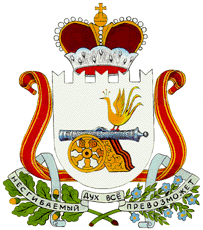 СОВЕТ ДЕПУТАТОВМУРЫГИНСКОГО  СЕЛЬСКОГО ПОСЕЛЕНИЯПОЧИНКОВСКОГО РАЙОНА СМОЛЕНСКОЙ ОБЛАСТИРЕШЕНИЕ от 04.12.2019г. № 42 Руководствуясь Федеральным законом от 22.10.2004г. № 125-ФЗ «Об архивном деле в Российской Федерации», подпунктом 9 пункта 6 Положения о Федеральном архивном агентстве, утвержденного Указом Президента Российской Федерации от 22 июня 2016 г. № 293, Совет депутатов  Мурыгинского сельского поселения Починковского района Смоленской областиР Е Ш И Л:1. Утвердить Положение об экспертной комиссии  Совета депутатов  Мурыгинского сельского поселения Починковского района Смоленской области.2. Признать утратившим силу решение Совета депутатов Мурыгинского сельского поселения Починковского района Смоленской области от 06.08.2013г.    № 25 «Об утверждении  Положения о постоянно действующей экспертной комиссии  Совета депутатов  Мурыгинского сельского поселения Починковского района Смоленской области».          3. Настоящее решение разместить  на официальном сайте Администрации  Мурыгинского сельского поселения Починковского района Смоленской области в информационно-телекоммуникационной сети «Интернет».Глава муниципального образования                                                              Мурыгинского сельского поселения Починковского района Смоленской области                                                 И.В.НаумовУТВЕРЖДЕНО                                                                                         решением Совета депутатов                                                                                            Мурыгинского сельского поселения Починковского района Смоленской областиот 04.12.2019г. № 42Положение об экспертной комиссии                                             Совета депутатов  Мурыгинского сельского поселения Починковского   района Смоленской областиОбщие положения.Положение об экспертной комиссии Совета депутатов  Мурыгинского сельского поселения Починковского   района  Смоленской области (далее – Совета депутатов) разработано в соответствии с подпунктом 9 пункта 6 Положения о Федеральном архивном агентстве, утвержденного Указом Президента Российской Федерации от 22 июня 2016 г. № 293.Экспертная комиссия Совета депутатов (далее – ЭК) создается в целях организации и проведения методической и практической работы по экспертизе ценности документов, образовавшихся в деятельности Совета депутатов.ЭК является совещательным органом при Главе муниципального образования Мурыгинского сельского поселения Починковского района Смоленской области (далее – Главе  муниципального образования), создается решением Совета депутатов и действует на основании положения, разработанного на основе Примерного положения, утвержденного решением Совета  депутатов. Совет депутатов согласовывает положение об ЭК с  Архивным отделом Администрации муниципального образования «Починковский район» Смоленской области (далее - Архивный отдел Администрации).Персональный состав ЭК определяется решением Совета депутатов. В состав ЭК включаются: председатель комиссии, секретарь комиссии, ответственный за делопроизводства. Председателем ЭК назначается Глава муниципального образования. В своей работе ЭК руководствуется Федеральным законом от 22.10.2004 № 125-ФЗ «Об архивном деле в Российской Федерации», законами и иными нормативными правовыми актами Российской Федерации, правилами организации хранения, комплектования, учета и использования документов Архивного фонда Российской Федерации и других архивных документов в государственных органах, органах местного самоуправления и организациях, законами и иными нормативными правовыми актами субъектов Российской Федерации в области архивного дела, локальными нормативными актами государственного органа.Функции ЭКЭкспертная комиссия осуществляет следующие функции:Организует ежегодный отбор дел, образующихся в деятельности Совета депутатов, для хранения и уничтожения.Рассматривает и принимает решения о согласовании:а) описей дел постоянного хранения управленческой и иных видов документации;б) описей дел по личному составу;в) описей дел временных (свыше 10 лет) сроков хранения; г) номенклатуры дел Совета депутатов;д) актов о выделении к уничтожению документов, не подлежащих  хранению; е) актов об утрате документов;ж) актов о неисправимом повреждении архивных документов;з)  предложений об установлении (изменении) сроков хранения документов, не предусмотренных (предусмотренных) перечнями типовых архивных документов, а также перечнями документов, образующихся в процессе деятельности федеральных органов государственной власти, иных государственных органов Российской Федерации и подведомственных им организаций, с указанием сроков их хранения, с последующим представлением их на согласование ЦЭПК при Росархиве;и) проектов локальных нормативных актов и методических документов организации по делопроизводству и архивному делу.Обеспечивает совместно со структурным подразделением Совета депутатов, осуществляющим хранение, комплектование, учет и использование архивных документов (далее – архив Совета депутатов) представление на утверждение ЭПК  Департамента Смоленской области по культуре (далее- ЭПК Департамента по культуре) согласованных ЭК описей дел постоянного хранения управленческой и иных видов документации.Обеспечивает совместно с архивом Совета депутатов представление на согласование ЭПК Департамента по культуре согласованные ЭК описи дел по личному составу, номенклатуру дел Совета депутатов.Обеспечивает совместно с архивом Совета депутатов представление на согласование ЭПК Департамента по культуре актов об утрате документов, актов о неисправимых повреждениях архивных документов.Совместно с архивом Совета депутатов службой делопроизводства и кадровой службой организует для работников Совета депутатов консультации по вопросам работы с документами, оказывает им методическую помощь, участвует в подготовке и проведении мероприятий по повышению их квалификации.III. Права ЭК.ЭК имеет право:Давать рекомендации структурным подразделениям и отдельным работникам Совета депутатов по вопросам разработки номенклатур дел и формирования дел в делопроизводстве, экспертизы ценности документов, розыска недостающих дел постоянного срока хранения и дел по личному составу, упорядочения и оформления документов для передачи в архив Совета депутатов.Запрашивать у руководителей структурных подразделений:а) письменные объяснения о причинах утраты, порчи или несанкционированного уничтожения документов постоянного и временных (свыше 10 лет) сроков хранения, в том числе документов по личному составу;б) предложения и заключения, необходимые для определения сроков хранения документов.Заслушивать на своих заседаниях руководителей структурных подразделений о ходе подготовки документов к передаче на хранение в архив Совета депутатов, об условиях хранения и обеспечения сохранности документов, в том числе Архивного фонда Российской Федерации, о причинах утраты документов.Приглашать на заседания ЭК в качестве консультантов и экспертов представителей научных, общественных и иных организаций.Не принимать к рассмотрению и возвращать на доработку документы, подготовленные с нарушением правил организации хранения, комплектования, учета и использования документов Архивного фонда Российской Федерации и других архивных документов в государственных органах, органах местного самоуправления и организациях.Информировать Главу муниципального образования по вопросам, относящимся к компетенции ЭК.Организация работы ЭК.ЭК взаимодействует с  ЭПК Департамента по культуре, а также с Архивным отделом Администрации.Вопросы, относящиеся к компетенции ЭК, рассматриваются на ее заседаниях, которые проводятся по мере необходимости. Все заседания ЭК протоколируются.10.Заседание ЭК и принятые решения считаются правомочными, если на заседании присутствует более половины ее состава.11.Решения ЭК принимаются по каждому вопросу (документу) отдельно большинством голосов присутствующих на заседании членов комиссии. При разделении голосов поровну решение принимает председатель ЭК.Право решающего голоса имеют только члены ЭК. Приглашенные консультанты и эксперты имеют право совещательного голоса.12.Ведение делопроизводства ЭК возлагается на секретаря ЭК.                                                              СОГЛАСОВАНО                                                              Начальник Архивного отдела Администрации  муниципального образования «Починковский район» Смоленской области                                                                 _____________________Л.В.Лапыкина                                                                                «____»______________________2019  г.Об утверждении Положения об  экспертной комиссии Совета депутатов Мурыгинского сельского поселения Починковского района Смоленской области